
ОГЛАВЛЕНИЕ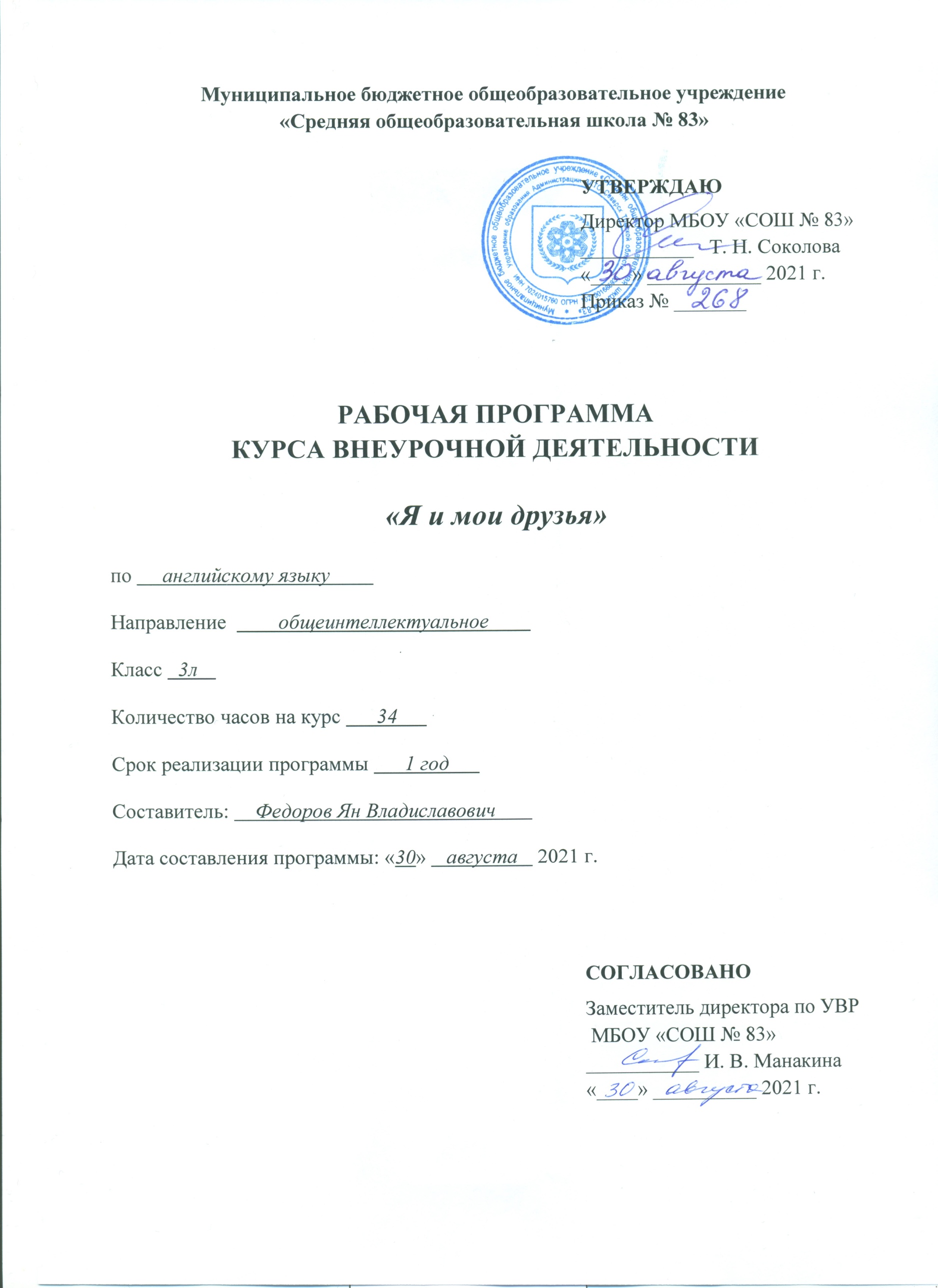 1.	Пояснительная записка________________________________________________32.	Планируемые результаты освоения учебного предмета_____________________53.	Содержание учебного предмета________________________________________134.	Тематическое планирование___________________________________________205.	Приложение_________________________________________________________25ПОЯСНИТЕЛЬНАЯ ЗАПИСКАРабочая программа разработана на основе авторской программыпо английскому языку для 3 класса «Я и мои друзья» представляет собой вариант программы организации внеурочной деятельности младших школьников  и соответствует Федеральному государственному образовательному стандарту начального общего образования (ФГОС НОО), утвержденному приказом Министерства просвещения Российской Федерации от 31 мая 2021 г. № 286, по английскому языку.Форма организации учебных занятий: игровая форма и классно-урочная система.ЦЕЛИ КУРСА:Повысить уровень языковой культуры учащихся, развивая их способности и творческий потенциал каждого ребенка.Подготовить учащихся к дальнейшему изучению иностранного языка в рамках школьной программы.ЗАДАЧИ КУРСА:формирование у младших школьников представлений об иностранном языке как средстве общения;расширение лингвистического кругозора младших школьников;развитие техники диалогического общения;формирование навыков общения на иностранном языке с помощью изученных клише;воспитание таких личностных качеств, как умение работать в паре, группе, коммуникабельность;развитие познавательных процессов (память, внимание, мышление);развитие творческой активность учащихся.В рабочей программе учитываются основные идеи и положения программы развития и формирования универсальных учебных действий для начального общего образования.Специфика программы заключается в коммуникативной направленности, личностной ориентации, интегрированности обучения, учёте возрастных и психологических особенностей развития детей начального школьного возрастаВ соответствии с учебным планом школы на 2021-2022 учебный год рабочая программа рассчитана на 34 часа в год (1 час в неделю).ПЛАНИРУЕМЫЕ РЕЗУЛЬТАТЫ ОСВОЕНИЯ УЧЕБНОГО ПРЕДМЕТАЛичностные результаты :У обучающегося будут сформированы-учебно-познавательный интерес к новому учебному материалу и способам решения новой задачи;-ориентация на понимание причин успеха во внеучебной деятельности, в том числе на самоанализ и самоконтроль результата, на анализ соответствия результатов требованиям конкретной задачи;-способность к самооценке на основе критериев успешности внеучебной деятельности;-основы гражданской идентичности личности в форме осознания «Я» как гражданина России, чувства сопричастности и гордости за свою Родину, народ и историю, осознание ответственности человека за общее благополучие, осознание своей этнической принадлежности;-чувство прекрасного и эстетические чувства на основе знакомства с мировой и отечественной художественной культурой.Обучающийся получит возможность для формирования-внутренней позиции школьника на уровне положительного отношения к школе, понимания необходимости учения, выраженного в преобладании учебно-познавательных мотивов и предпочтении социального способа оценки знаний;-выраженной устойчивой учебно-познавательной мотивации учения;-устойчивого учебно-познавательного интереса к новым общим способам решения задач;-адекватного понимания причин успешности/неуспешностивнеучебной деятельности;-осознанных устойчивых эстетических предпочтений и ориентации на искусство как значимую сферу человеческой жизни;-эмпатии как осознанного понимания чувств других людей и сопереживания им, выражающихся в поступках, направленных на помощь и обеспечение благополучия.Метапредметными результатами являются:Познавательные УУДУ обучающегося будут сформированы:-навыки поиска необходимой информации для выполнения внеучебных заданий с использованием учебной литературы и в открытом информационном пространстве, энциклопедий, справочников (включая электронные, цифровые), контролируемом пространстве Интернета;- умение проводить сравнение и классификацию по заданным критериям;- умение устанавливать причинно-следственные связи в изучаемом круге явлений;Обучающийся получит возможность для формирования-расширенного поиска информации с использованием ресурсов библиотек и сети Интернет;-умения записывать, фиксировать информацию об окружающем мире с помощью инструментов ИКТ;-умения осознанно и произвольно строить сообщения в устной и письменной форме;-умения осуществлять выбор наиболее эффективных способов решения задач в зависимости от конкретных условий;Коммуникативные УУДУ обучающегося будут сформированы:-умения адекватно использовать коммуникативные, прежде всего – речевые, средства для решения различных коммуникативных задач, строить монологическое сообщение, владеть диалогической формой коммуникации, используя,  в том числе средства и инструменты ИКТ и дистанционного общения;-возможности существования у людей различных точек зрения, в том числе не совпадающих с его собственной,  и ориентироваться на позицию партнера в общении и взаимодействии;-умение формулировать собственное мнение и позицию;Обучающийся получит возможность для формирования:-учета разных мнений и интересов и обоснование собственной позиции;-понимания относительности мнений и подходов к решению проблемы;-умения задавать вопросы, необходимые для организации собственной деятельности и сотрудничества с партнером;-взаимного контроля и оказывания в сотрудничестве необходимую взаимопомощь;Регулятивные УУДУ обучающегося будут сформированы:-навык планирования своих действий в соответствии с поставленной задачей и условиями ее реализации, в том числе во внутреннем плане;- установленные правила в планировании и контроле способа решения;- итоговый и пошаговый контроль по результату;Обучающийся получит возможность для формирования:- познавательной инициативы в учебном сотрудничестве;-адекватного оценивания правильности выполнения действия и внесения необходимых корректив в исполнение, как по ходу его реализации, так и  в конце действия.Формы деятельности:- индивидуальная,- групповая,- массовая.Виды деятельности:- игровая;- познавательная;- досугово -развлекательная;- проблемно-ценностное общение;- художественное творчество.                                  УЧЕБНО-ТЕМАТИЧЕСКОЕ ПЛАНИРОВАНИЕТЕМАТИЧЕСКОЕ ПЛАНИРОВАНИЕМАТЕРИАЛЬНО-ТЕХНИЧЕСКОЕ ОБЕСПЕЧЕНИЕОборудование и обеспечение программыДля осуществления образовательного процесса по Программе «Веселый английский» необходимы следующие принадлежности:Доска;Демонстрационный материал: иллюстрации, схемы, плакаты;Раздаточный материал: карточки;Мягкие игрушки;Компьютер, проектор, принтер, сканерАудио и видео записи, презентации;Мультимедийная программное обеспечениеМЕТОДИЧЕСКАЯ ЛИТЕРАТУРА:Темы по английскому языку для начальной школы / Е.В Карпенко, К.В.Варавина. – 4-е изд., перераб. – М.: Эксмо, 2019. – Светлячок.Английский язык: учеб. для 2 класса. / И.Н. Верещагана, Т.А. Притыкина. – 2020.Обучение чтению на уроках английского языка в нач. шк.: учеб.-метод. Пособие / А.М. Шульман. – 2017.Левитте И.Ю. разговорный английский для мл. школьников. – Спб.: Издательский Дом «Литера», 2020.Грамматика английского языка. Левитская Е. Г., Василенко М.В.. OOO «РАЙЛ» OOO «ИЗДАТ-ШКОЛА», 2017.Вся грамматика английского языка в таблицах. А.В. Дядичева. – М.: Филол. о-во «СЛОВО»: ООО «Изд-во “ЭКСМО”», 2021.Английский язык для детей./ В. Скультэ. – 2019.Конышева А.В., Английский для малышей. Санкт-Петербург « КАРО», 2021 г.Крылова Н.В. , А как это по - английски.– М.: Издательство «Линка-пресс», 2019.Верещагина И.Н., Афанасьева О.В. Книга для учителя к учебнику английского языка для 2 класса школ с углубленным изучением английского языка. – М.: Просвещение, 2019.Шишкова И.А., английский под редакцией Н.А Бонк.-М.:Росмэн, 2018 г.Полякова Е.Б., Раббот Г.П. «English for Pupils». – М.: 2020Петрова Е.Р.: Обучение детей английскому языку и ознакомление с англоязычной культурой.. – М.: Издательство «Экзамен», 2021.№ п/пТематический разделКол-во часовИз них:Из них:№ п/пТематический разделКол-во часовТеорияПрактика1.Знакомство5142.Моя семья4133.Еда4134.Продукты3125.Новый год и Рождество1-16.Весёлая фонетика3127.Весёлые буквы3128.Внешность4139.Одежда51410.Хобби, увлечения2-2ИТОГО:ИТОГО:34826№Название разделов темПлани-руемые срокиСкорректи-рованные срокиСодержание1Знакомство (5 часов) сентябрьЗнакомство с содержанием курса. Выявление знаний учащихся.Знакомство. Простейшие сведения о себе (имя, возраст, из какой страны родом, как дела)Диалог: «Знакомство»Песенка «Алфавит».Буквы. Фонетические игры. Игры с алфавитом.2Откуда ты?Буквы (повторение)Песенка «Алфавит»Англоговорящие страны. Названиястран.Great Britain, America, AfricaИгры с алфавитом.3Цифры и счётПесенка «Алфавит»Буквы (повторение)Счет до 20Диалог знакомстваИгра «Куклы знакомятся»Игры с алфавитом4Расскажи мне о себеПритяжательные местоимения his, her.Рассказ о себеФонетические игры. Спряжение глагола tobe. Игры с алфавитом.5Мой любимый цветоктябрьНазванияцветов: red, blue, green, black, white, orange. My favouritecolour is white.Фонетические игры. Игры с алфавитом6Моя семья (4 часа)Песенка «My family»Изучениелексикипотеме «Семья»: mother, father, grandmother, grandfather, brother, sister.7Это моя семья!Песенка «My family»Глагол have got/ has gotI have got a mother.                            8Рассказ о своей семьеПесенка «Myfamily»Рассказ о своей семье.9Письмо из ВеликобританииСтруктура hehasgotРассказ о семье из Великобритании.10Еда. (3часа)ноябрьСтихотворение «Humptydumpty»Названия продуктов: milk, ham, pizza, icecream, chips, cake ЦветаИгра «Что ты любишь кушать?»I like to eat pizza.11НапиткиСтихотворение «I like»;Песенка «My family»;Названиянапитков: coca-cola, lemonade, tea, juice.Предлогиместа: on, in, under, at, behindWhat’s this? Where’s …?It’s an (apple juice). It’s (red). It’s on the (table).12Завтрак, обед и ужин.Названияприемовпищи:breakfast, lunch, dinner, free time, supper. Предлогиместа: on, in, under, at, behindСпряжение глагола tobe Игра «Приготовь завтрак».Чтение сказки « Theturnip»декабрь13-14Моя любимая еда (3 часа)ПродуктыНазванияпродуктов: tea, bread, butter, jam, pizza, bacon, mushroomsДиалоги «Какая твоя любимая еда?»What is your favourite food?I like … . Yummy!I don’t like … .Yuk!15Новый год и РождествоПесенка «Jinglebells»Традиции празднования.16Фрукты и овощиСтихотворение «I like to eat»Названияовощейифруктов: carrots, potatoes, tomatoes, peas, apples, bananas, grapes, plums. Кроссворд по теме фрукты и овощи.17Мой обедянварьИгра «Съедобное – несъедобное»Нарисуй и расскажи «Мой обед»I liketoeat …18Весёлая фонетикаМои животные (3 часа) Сказка « Sister fox and brother wolf»Названияживотных: horse, mouse, cow, hare, monkey, camel, kitten, puppy.ИгравзоопаркОбщийвопрос: Is it (a dog in the cupboard)?19Движения.Названияживотныхиптиц: a lion, a  bear, a hippo, a parrot, a bird, a penguinМодальный глагол canИгра «Что умеют делать животные»Игра «Что не умеют делать животные»What can a (lion) do? It can (run).Диалоги: Can you (swim)?20Угадай, кто яфевральСтихотворение «Kangaroo»Игра «Изобрази животное»Описание животногоПрактика чтения21Весёлые буквы (3 часа)ИгрушкиСтихотворение «Are you sleeping»Названияигрушек: doll, ball, car, train, plane, robot, bike, scooterИгра «Have you got a car?»МоялюбимаяигрушкаThis is my favourite toy. It’s a….22Спортивные игрыСтихотворение «I like to read»Игры: park, merry-go-round, big wheel, ride, game, playground, swing, roller-skate, skipМестоимения we, they.23 Игры в России, Великобритании и АмерикеИгры: board games,  hide-and-seek, leapfrog, marbles, hopscotch, tag, snakes and ladders, scrabbleДиалог «Давай поиграем»Практика чтения.24Внешность (4 часа)мартРифмовка «Head, shoulders»Слова: head, shoulders, arm, knees, eyes, nose, mouth.Игра «Дотронься…»How many eyes?Whatcolourisit?Множественное число существительных (искл)Практика чтения. Сказка «Thebun»25На зарядку становись!Песенка «Head, shoulders»Лексика: shampoo, brush, soap, toothpaste, wash your hands, wash your face, clean your teeth, brush your hair, do exercises, go joggingПовелительное наклонение глаголовПрактика чтения.26Что болит?Песенка «What’sthematter?»Игра «Что случилось?»27Кто это?апрельИгра «Мой любимый сказочный персонаж»Нарисовать свой любимый персонаж и рассказать о нём.28Одеваемся по погоде (5 часов) Какая сегодня погода?Стихотворение «Seasons»Лексика: snowing, wet, warm, cold, hot, sunny, raining, cloudyОписание погоды.29Мое любимое время годаСтихотворение «Seasons»Лексические игры (заполни пропуски, найди лишнее слово, раздели строчку на слова)Опиши картинку - игра «Snowball»30ОдеждаСтихотворение «Teddy’s jeans»Предметыодежды: dress, shirt, tights, trousers, jumper, school uniform, top31Что надеть на праздник?майПредметыодежды: scarf, cap, boots, hat, trainers, vestPresent ContinuousИгра «Оденькуклу»Работа с текстом «Жил-был Пугало на ферме»32Моя любимая фотографияИгра «Что у меня за спиной?»Работа с текстом «Мое любимое фото» True/FalseСоставление описания по аналогии33Давай поиграем!Участие в языковых и подвижных играх.34Давай поиграем!Участие в языковых и подвижных играх.